We, the undersigned,in the forthcoming election to the Executive of the  Pharmacists’ AssociationNominated bynominate(Full name)of(Place of employment or residence)as a candidate forExecutive memberDated thisday of20AName (please print)SignaturePlace of employment(or residence)BName (please print)SignaturePlace of employment(or residence)I, the above-named(Name of candidate)hereby consent to the above nomination.hereby consent to the above nomination.SignaturePlease complete and return this form along with a 200 word statement in support of the nomination toPlease complete and return this form along with a 200 word statement in support of the nomination toPlease complete and return this form along with a 200 word statement in support of the nomination toThe AdministratorNZ Hospital Pharmacy AssociationPO Box 11-640,  6142www.nzhpa.org.nz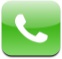 02040218887The AdministratorNZ Hospital Pharmacy AssociationPO Box 11-640,  6142www.nzhpa.org.nz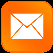 nzhpa@nzhpa.org.nzThe AdministratorNZ Hospital Pharmacy AssociationPO Box 11-640,  6142www.nzhpa.org.nz